Chester Public LibraryBoard of Trustees MeetingTuesday May 17, 2022, 6:30 pmAgenda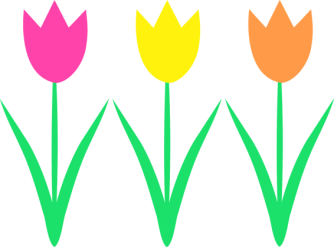 Call to OrderAttendanceReview and Approval of agendaSecretary's Report Director’s Report Donations and ContributionsTreasurer’s Report Approval of Expenditures and Incoming Checks Monthly StatisticsNew Business:New HiresSecretary’s report on NHLTA ConferenceChairperson’s report on NHLTA ConferencePlan next month’s agendaNext Meeting:  June 21, 2022 at 6:30 pmAdjourn